ŠPORTNI DAN: Gibalne vaje za zdravje3. 4. 2020Ta dan boste  namenili gibanju.V iskalnik prenesite spodnjo vrstico.Ob pomoči  posnetka opravite različne gibalne vaje.https://www.youtube.com/watch?v=7XT4w1_F4xk&feature=emb_titleOstali čas  namenite vsebinam, ki jih niste utegnili opraviti.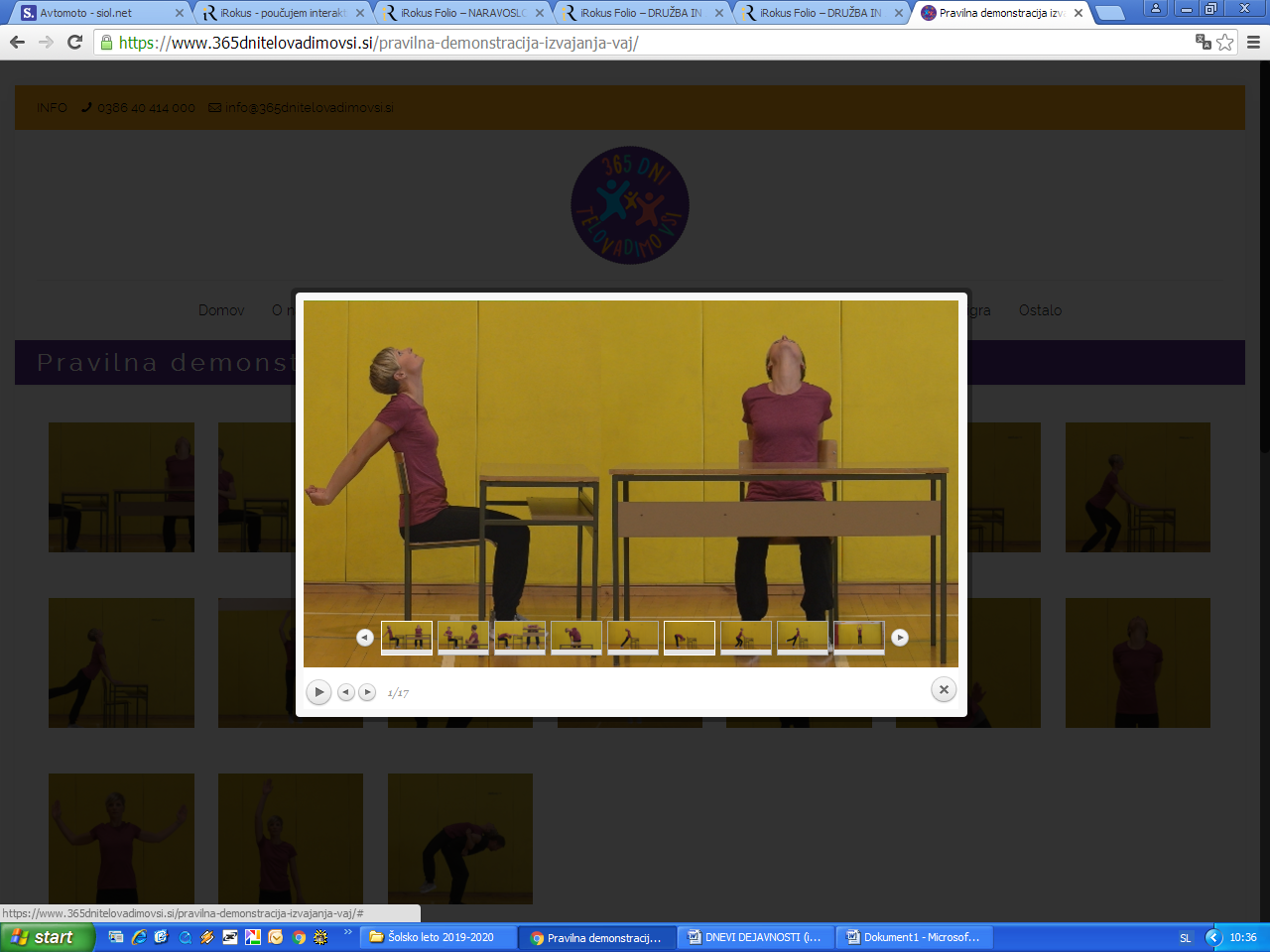 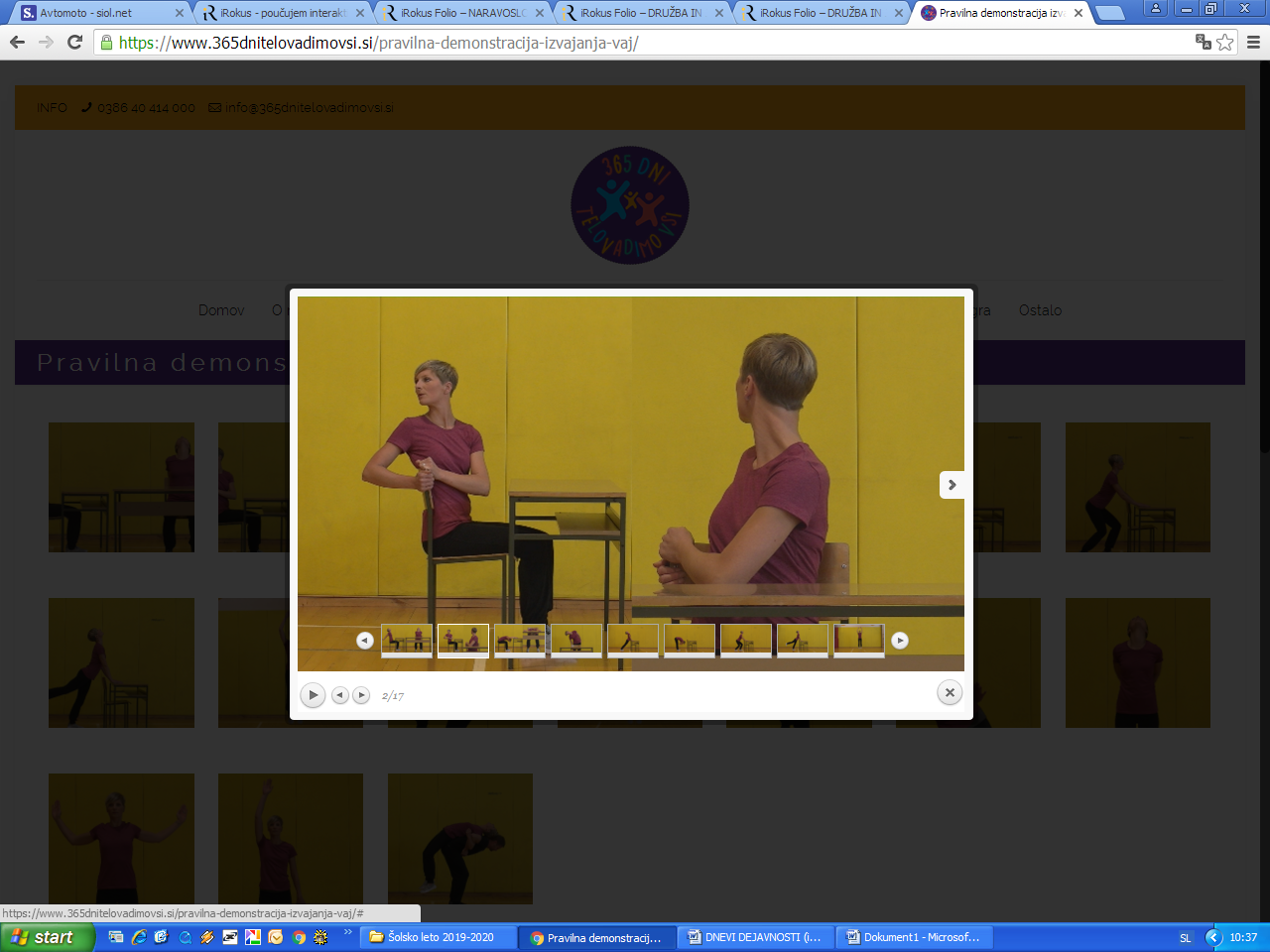 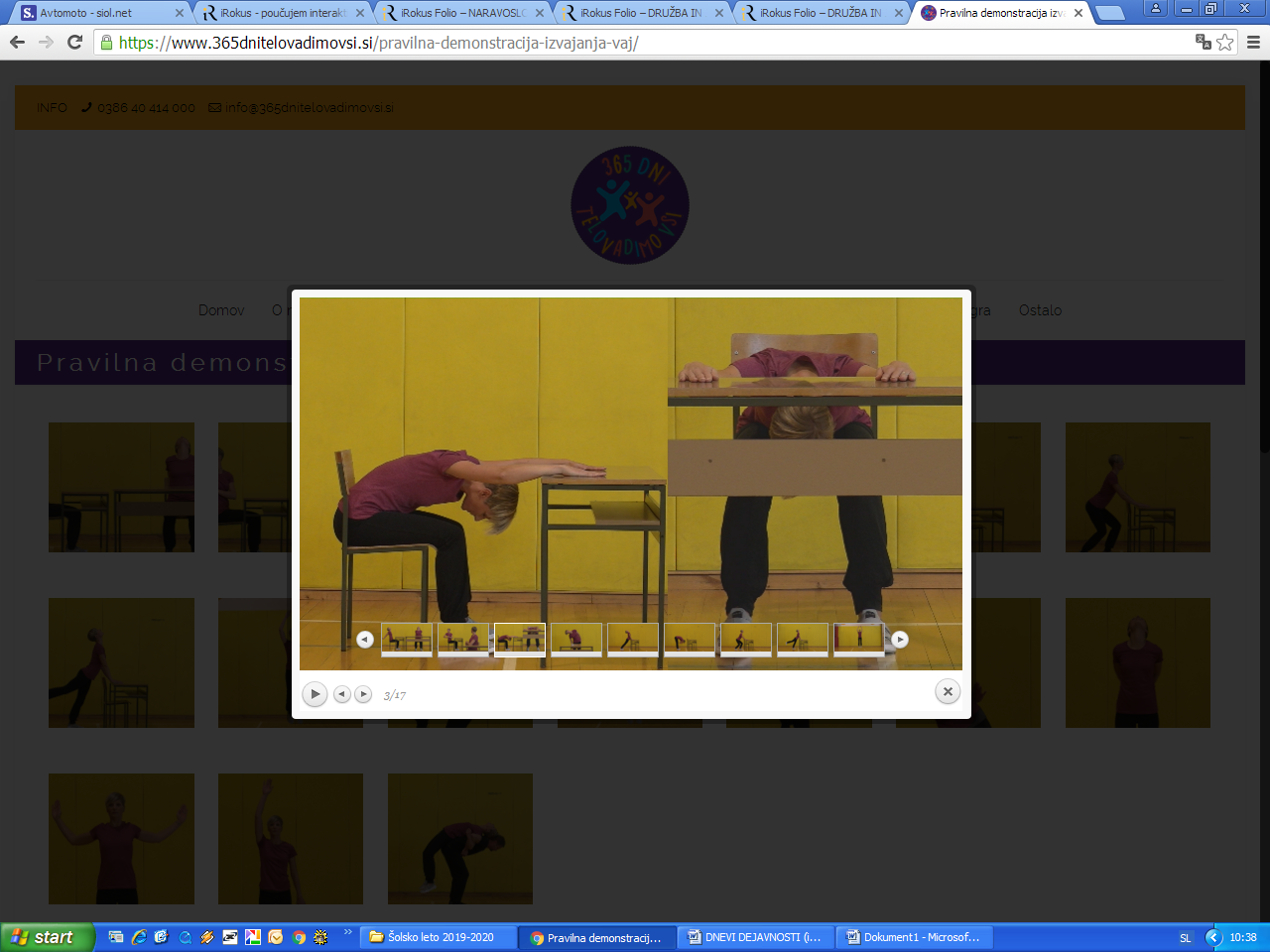 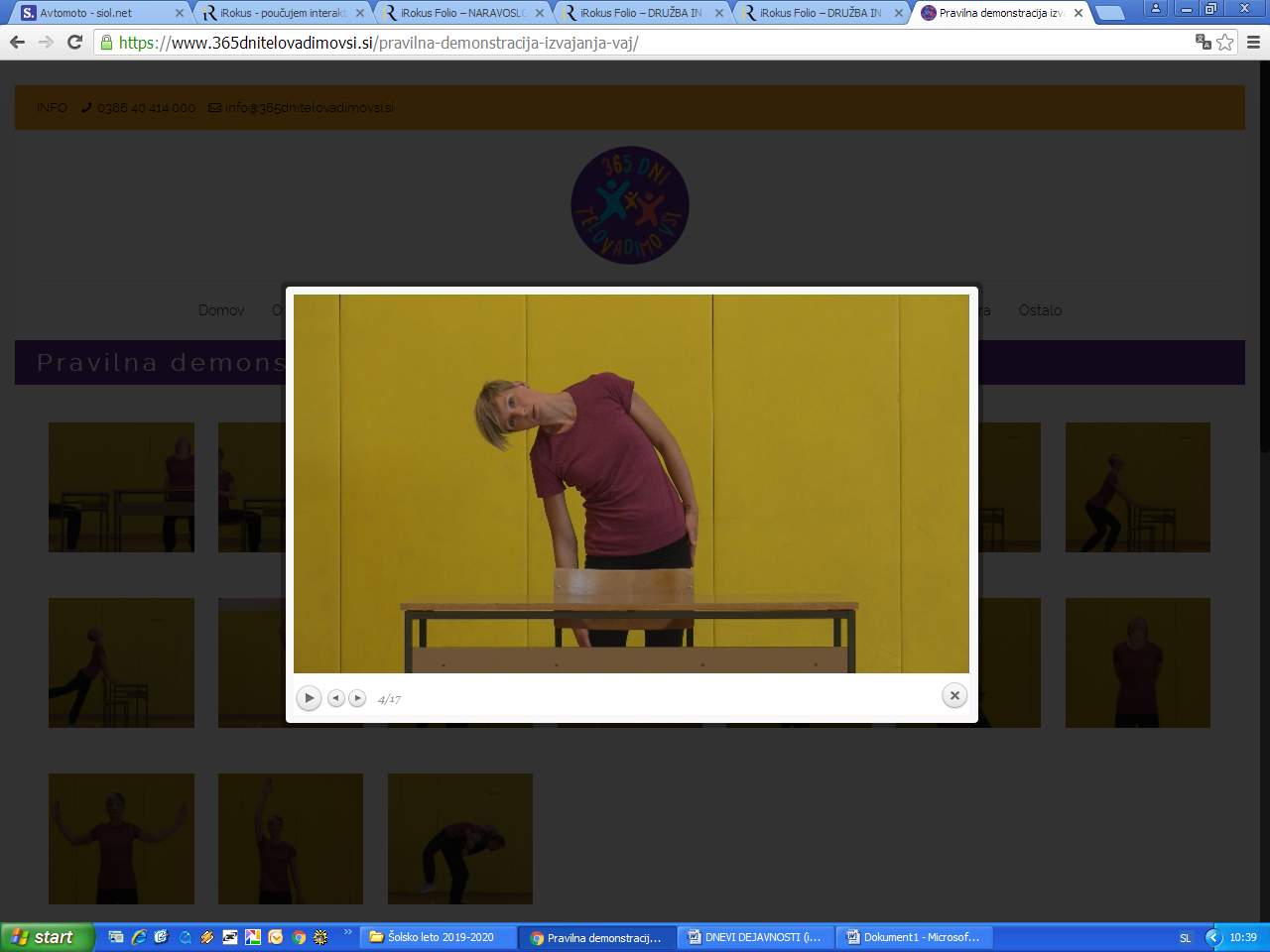 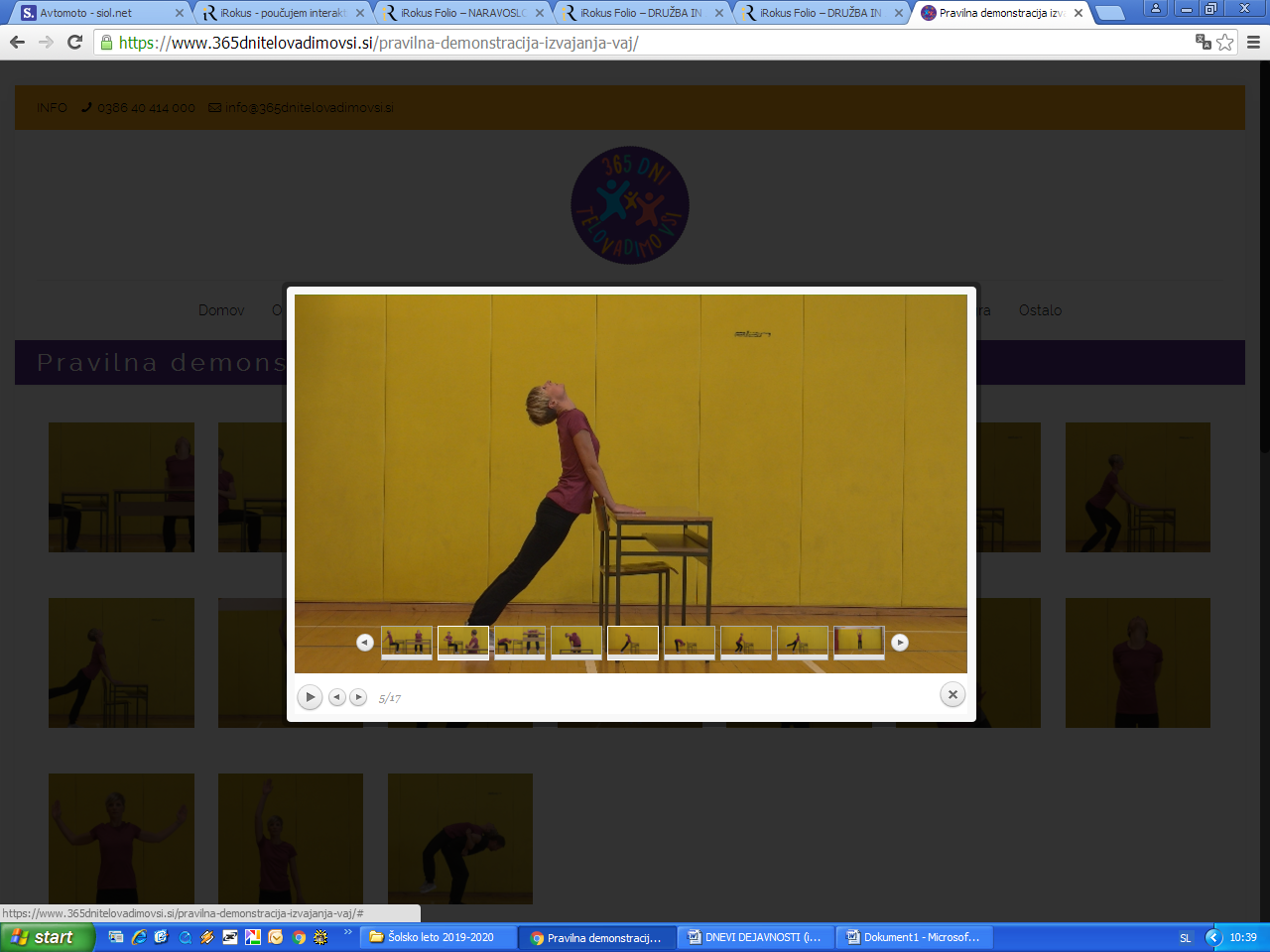 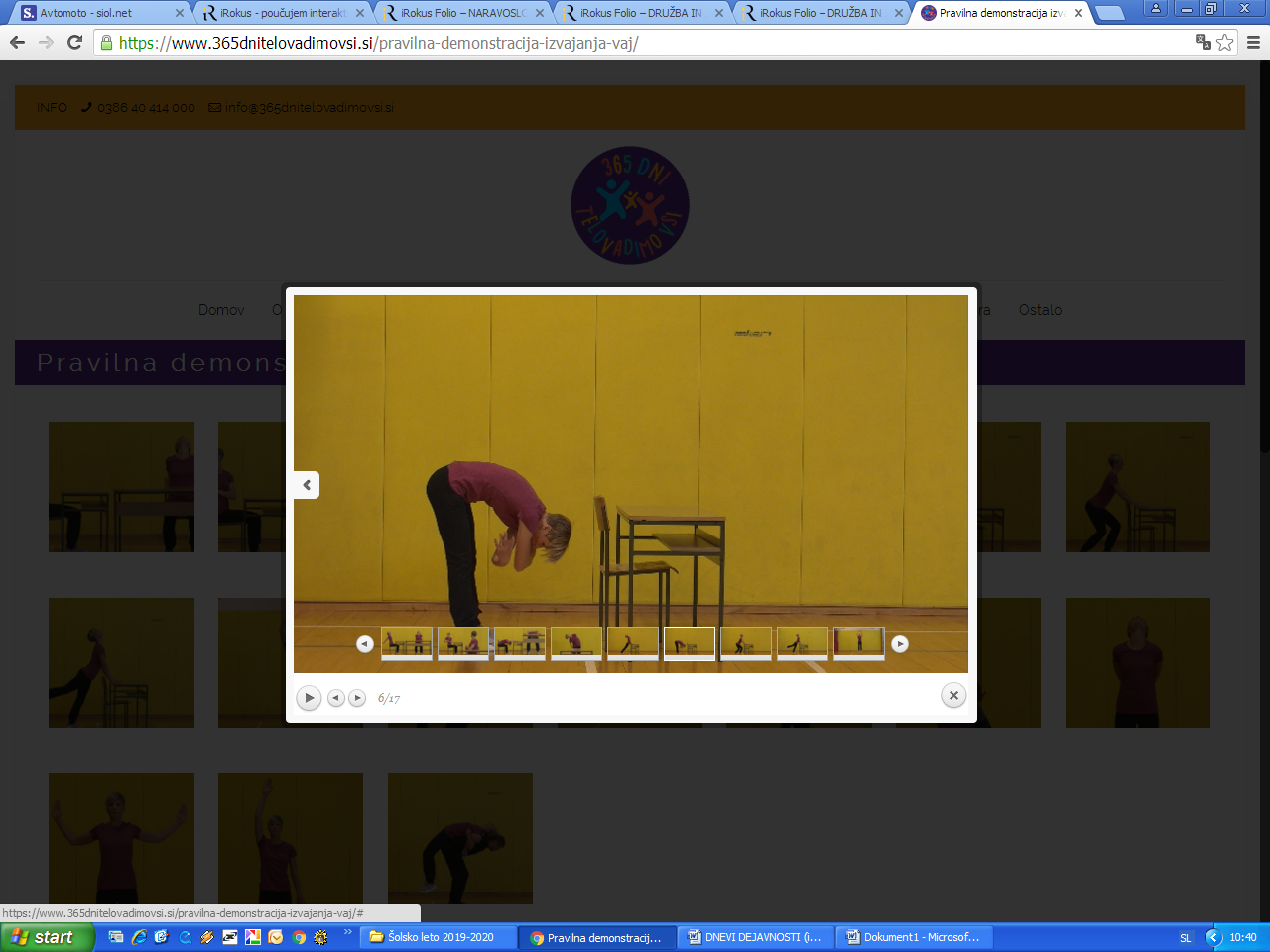 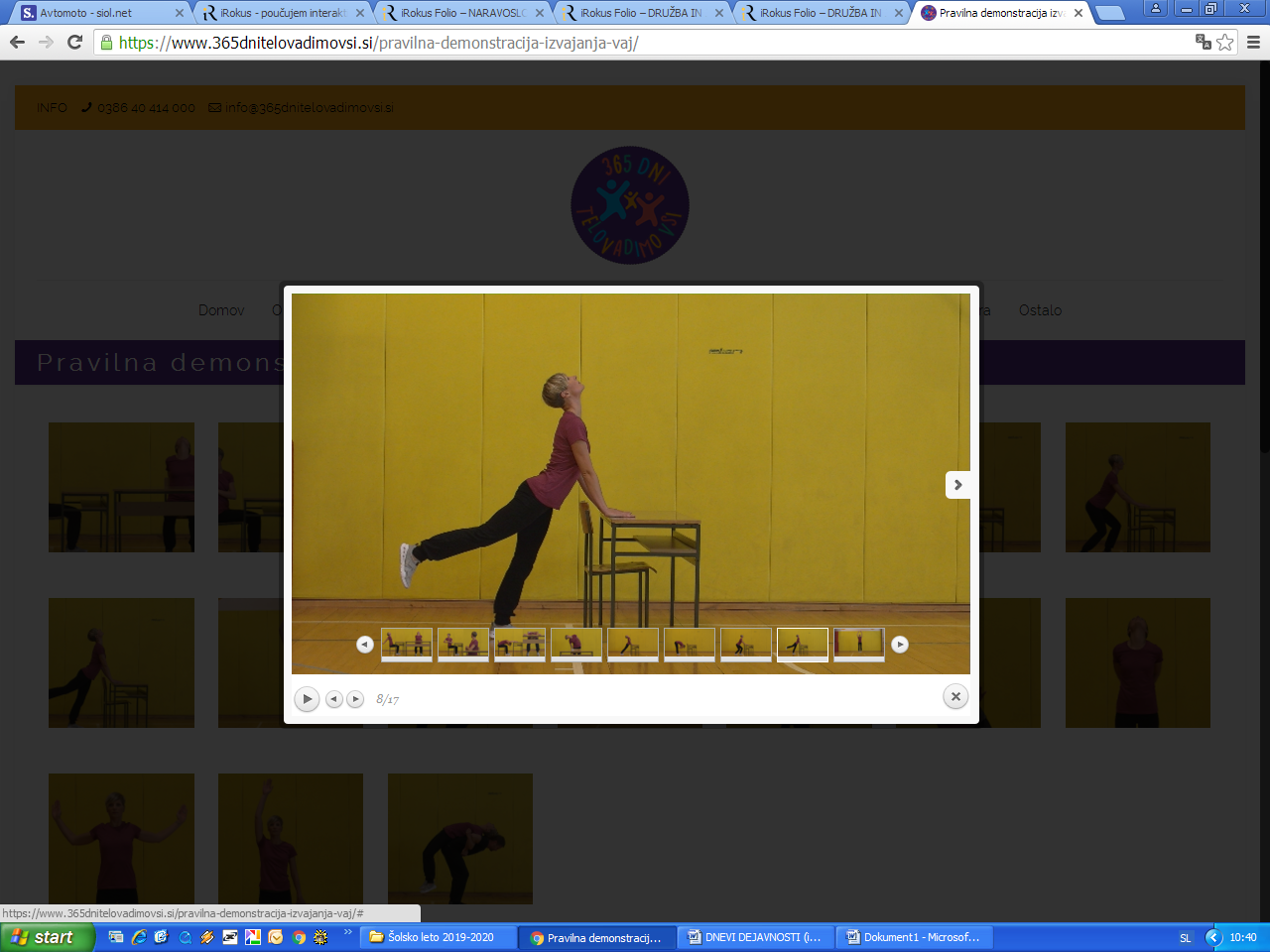 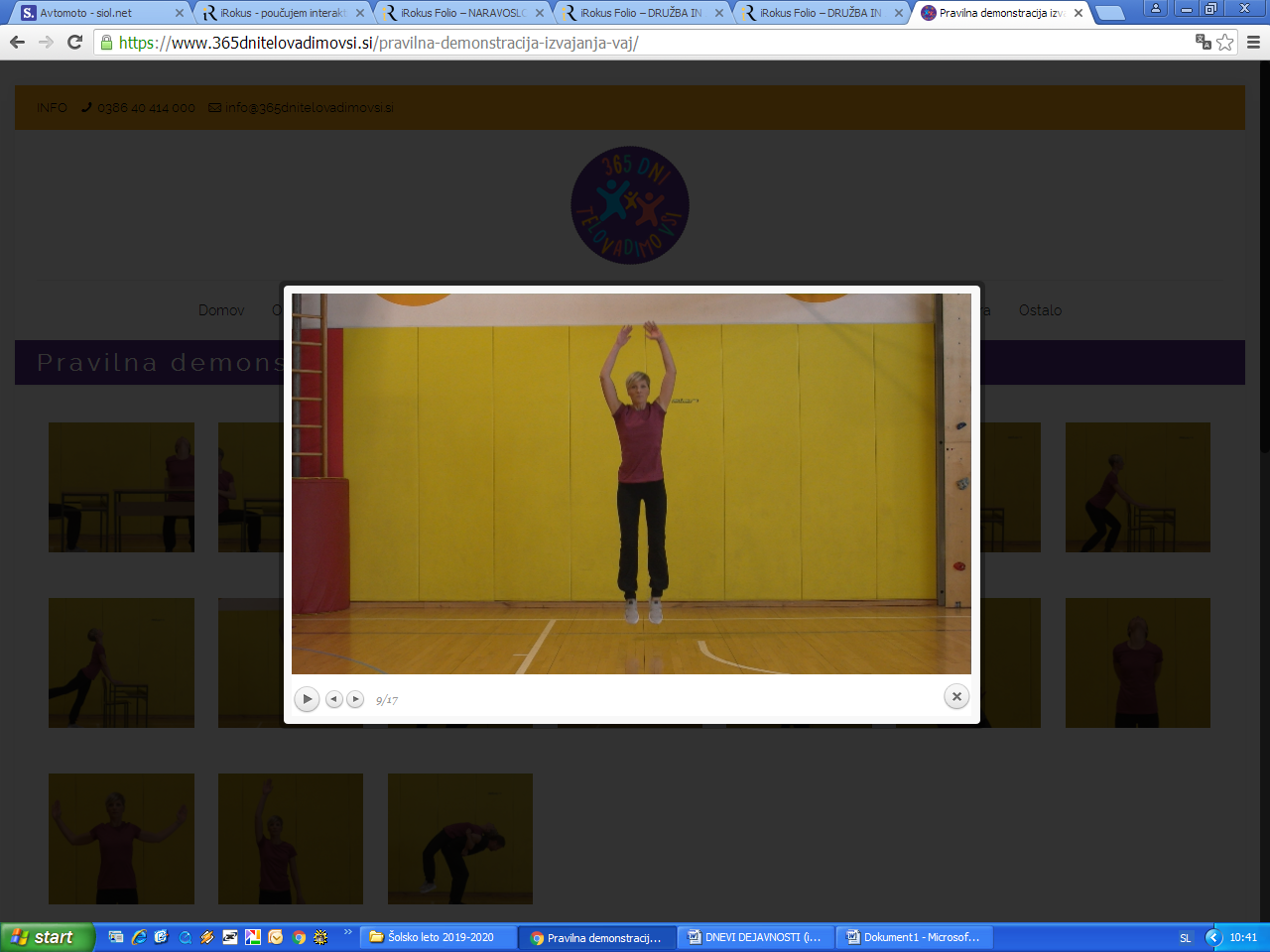 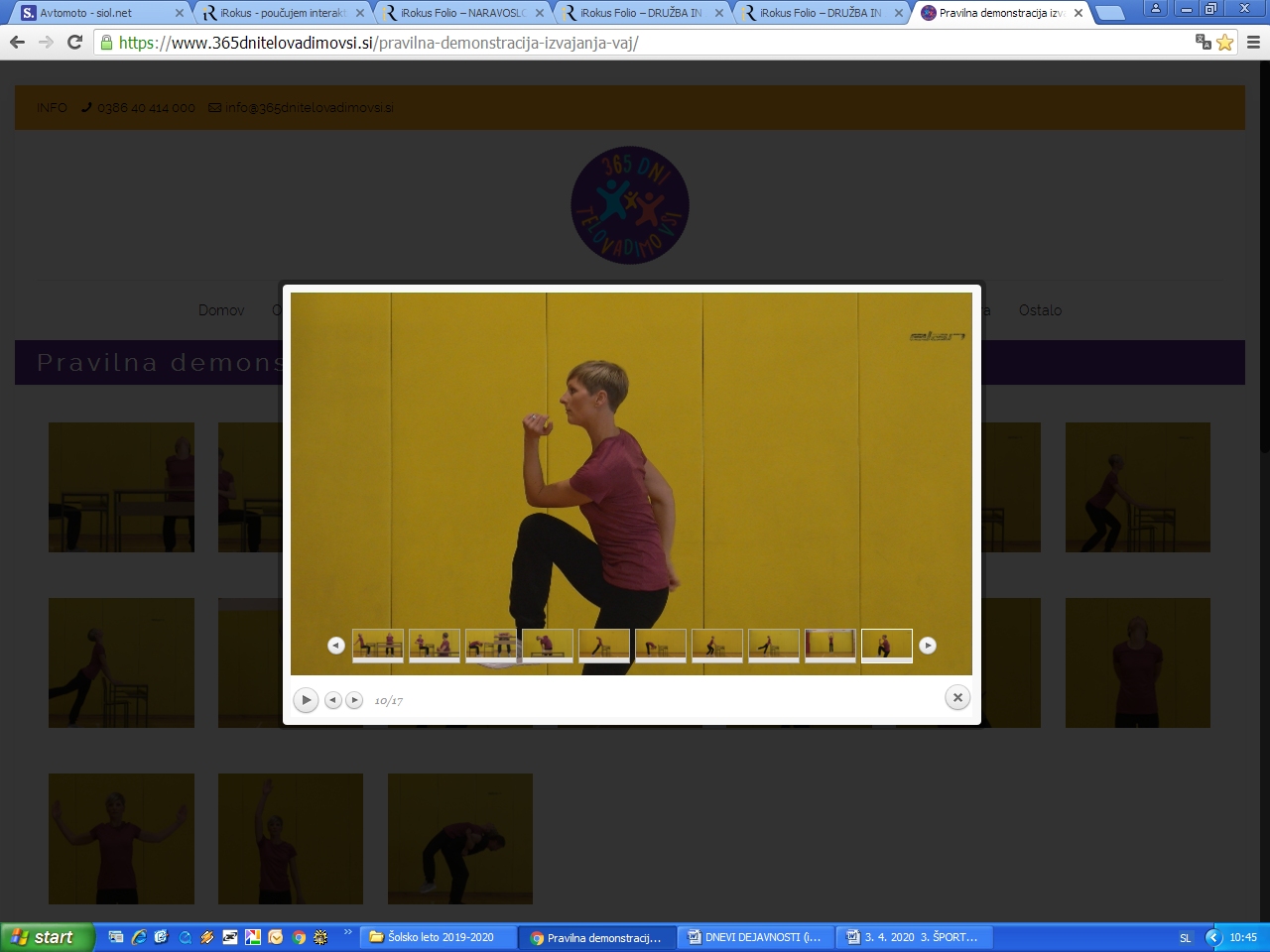 